ИНФОРМАЦИЯ
О СОБЛЮДЕНИИ АНТИКОРРУПЦИОННОГО ЗАКОНОДАТЕЛЬСТВАВ связи с предстоящими новогодними и рождественскими праздниками напоминаем о необходимости соблюдения запрета дарить и получать подарки.Положения антикоррупционного законодательства и Гражданского кодекса Российской Федерации содержат запрет на дарение подарков лицам, замещающим государственные и муниципальные должности, государственным и муниципальным служащим, руководителям и работникам  подведомственных органу государственной власти  организаций, работникам отдельных организаций, а также на получение ими подарков в связи выполнением служебных (трудовых) обязанностей.Исключением являются подлежащие сдаче подарки, которые получены в связи с протокольными мероприятиями, со служебными командировками и другими официальными мероприятиями.Получение должностным лицом подарка в иных случаях является нарушением запрета, создает условия для возникновения конфликта интересов, ставит под сомнение объективность принимаемых им решений, а также влечет ответственность, предусмотренную законодательством, вплоть до увольнения в связи с утратой доверия, а в случае, когда подарок расценивается как взятка – уголовную ответственность.Кроме, того должностным лицам не рекомендуется получать подарки или какие-либо вознаграждения, в том числе на личных торжественных мероприятиях, от своих друзей или связанных с ними людей, которые одновременно являются лицами, в отношении которых должностные лица непосредственно осуществляют функции государственного (муниципального) управления. Прием таких подарков может их скомпрометировать и повлечь возникновение сомнений в их честности, беспристрастности и объективности.Контактные данные  региональных служб, куда подлежит сообщать обо всех фактах коррупционных проявлений и правонарушений в сфере образования
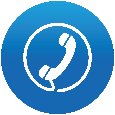 Прокуратура Краснодарского края (861) 262-98-02ГУ МВД России по Краснодарскому краю (861) 224-58-48Туапсинская межрайонная прокуратура (86167) 2–31–22Отдела МВД России по Туапсинскому району (86167) 2-01-02